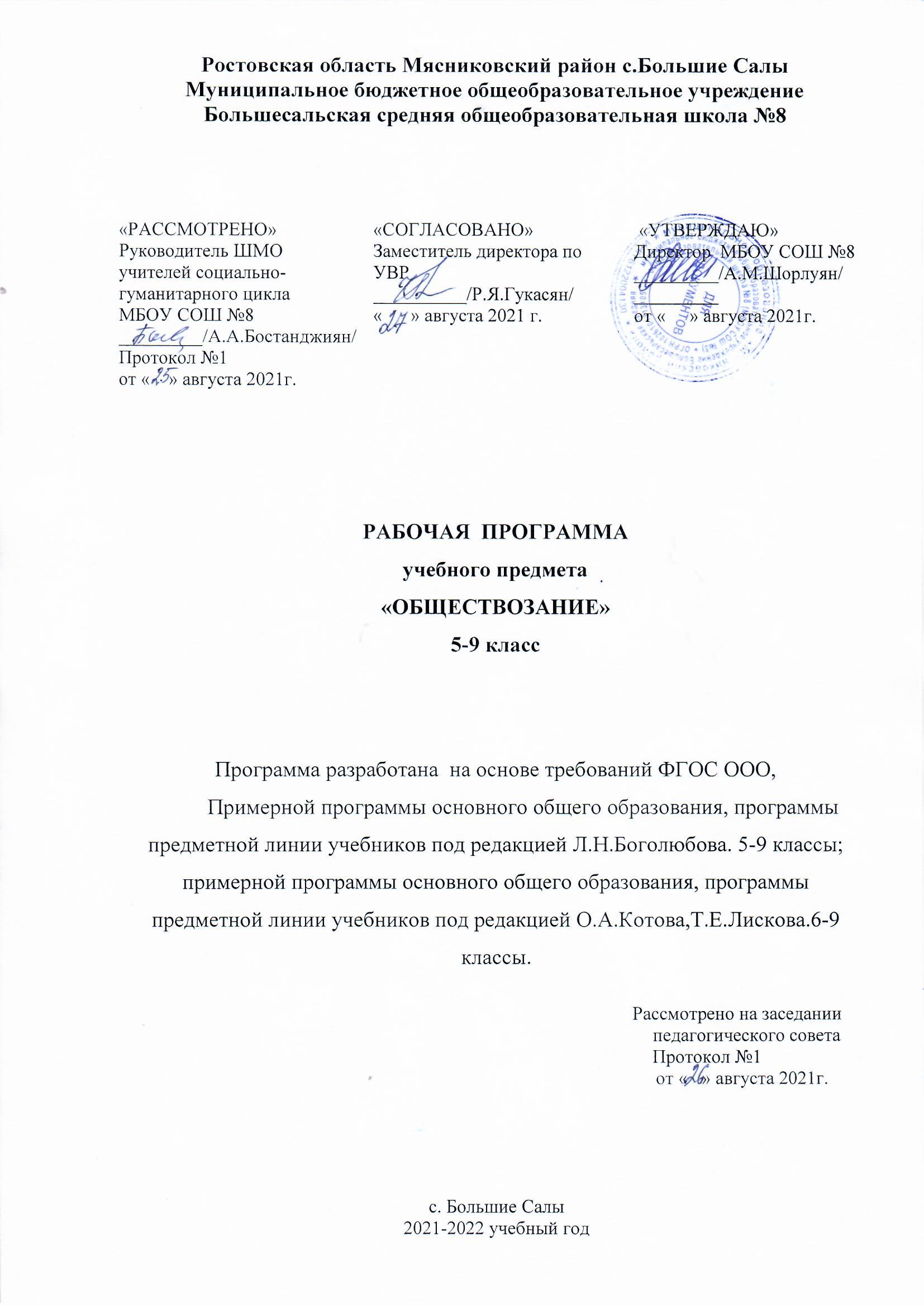 ПЛАНИРУЕМЫЕ РЕЗУЛЬТАТЫ ОСВОЕНИЯУЧЕБНОГО ПРЕДМЕТА «ОБЩЕСТВОЗНАНИЕ»Предметные:В познавательно сфере1. знание ряда ключевых понятий, базовых для школьного обществознания наук: социологии, экономической теории, политологии, культорологии, правоведения, этики, социальной психологии и философии, умение объяснять с их позиций явления социальной действительности;2. умение находить нужную социальную информацию в различных источниках, адекватно ее воспринимать, обобщать, систематизировать, конкретизировать имеющиеся данные, соотносить их с собственными знаниями, давать оценку взглядам, событиям, процессам с позиций одобряемых в современном российском обществе социальных ценностей.В ценностно – мотивационной сфере1. знание основных нравственных и правовых понятий, норм и правил, понимание их роли как решающих регуляторов общественной жизни;2. приверженность гуманистическим и демократическим ценностям, патриотизму и гражданственности.В трудовой сфере1. знание особенностей труда как одного из видов деятельности человека, основных требований трудовой этики в современном обществе;2. понимание значения трудовой деятельности для личности и для общества.В эстетической сфере1. понимание специфики познания мира средствами искусства в соотнесении с другими способами познания.В коммуникативной сфере1. понимание значения коммуникации в межличностном общении;2. умение взаимодействовать в ходе выполнения групповой работы, вести диалог, участвовать в дискуссии, аргументировать собственную точку зрения;3. знакомство с отдельными приемами и техниками преодоления конфликтов.Метапредметные:1. умение сознательно организовывать свою познавательную деятельность (от постановки цели до получения и оценки результата);2. способность анализировать реальные социальные ситуации, выбирать адекватные способы деятельности и модели поведения в рамках реализуемых основных социальных ролей (производитель, потребитель и др.);3. овладение различными видами публичных выступлений (высказывание, монолог, дискуссия) и следование этическим нормам и правилам ведения диалога;4. умение выполнять познавательные и практические задания, в том числе с использованием проектной деятельности на уроках и в доступной социальной практике;5.  определение сущностных характеристик изучаемого объекта; выбор верных критериев для сравнения, сопоставления, оценки объектов;6.  поиск и извлечение нужной информации по заданной теме в адаптированных источниках различного типа;
7.  перевод информации из одной знаковой системы в другую (из текста в таблицу, из аудиовизуального ряда в текст и др.), выбор знаковых систем адекватно познавательной и коммуникативной ситуации;8. объяснение изученных положений на конкретных примерах;9. умение давать оценку своих учебных достижений, поведения, черт своей личности с учетом мнения других людей, в том числе для корректировки собственного поведения в окружающей среде, выполнение в повседневной жизни этических и правовых норм, экологических требований;10. определение собственного отношения к явлениям современной жизни, формулирование своей точки зрения.	Личностные:1. В сфере гражданского воспитания: готовность к выполнению обязанностей гражданина и реализации его прав, уважение прав, свобод и законных интересов других людей; активное участие в  жизни семьи, образовательной организации, местного сообщества, родного края, страны; неприятие любых форм экстремизма, дискриминации; понимание роли различных социальных институтов в жизни человека; представление об основных правах, свободах и обязанностях гражданина, социальных нормах и правилах межличностных отношений в поликультурном и многоконфессиональном обществе; представление о способах противодействия коррупции; готовность к разнообразной созидательной деятельности, стремление к взаимопониманию и взаимопомощи; активное участие в школьном самоуправлении; готовность к участию в  гуманитарной деятельности (волонтёрство, помощь людям, нуждающимся в ней). 2. В сфере патриотического воспитания: осознание российской гражданской идентичности в поликультурном и многоконфессиональном обществе; проявление интереса к познанию родного языка, истории, культуры Российской Федерации, своего края, народов России; ценностное отношение к достижениям своей Родины - России, к науке, искусству, спорту, технологиям, боевым подвигам и трудовым достижениям народа; уважение к символам России, государственным праздникам; историческому, природному наследию и памятникам, традициям разных народов, проживающих в родной стране. 3. В сфере духовно-нравственного воспитания: ориентация на моральные ценности и нормы в ситуациях нравственного выбора; готовность оценивать своё поведение и поступки, поведение и поступки других людей с позиции нравственных и правовых норм с учётом осознания последствий поступков; активное неприятие асоциальных поступков; свобода и ответственность личности в условиях индивидуального и общественного пространства. 4. В сфере эстетического воспитания: восприимчивость к разным видам искусства, традициям и творчеству своего и других народов, понимание эмоционального воздействия искусства; осознание важности художественной культуры как средства коммуникации и самовыражения; понимание ценности отечественного и мирового искусства, этнических культурных традиций и народного творчества; стремление к самовыражению в разных видах искусства. 5. В сфере физического воспитания, формирования культуры здоровья и эмоционального благополучия: осознание ценности жизни; ответственное отношение к своему здоровью и установка на здоровый образ жизни; осознание последствий и неприятие вредных привычек (употребление алкоголя, наркотиков, курение) и иных форм вреда для физического и психического здоровья; соблюдение правил безопасности, в том числе навыки безопасного поведения в интернет-среде; способность адаптироваться к стрессовым ситуациям и меняющимся социальным, информационным и природным условиям, в том числе осмысляя собственный опыт и выстраивая дальнейшие цели; умение принимать себя и других, не осуждая; сформированность навыков рефлексии, признание своего права на ошибку и такого же права другого человека. 6. В сфере трудового воспитания: установка на активное участие в решении практических задач (в рамках семьи, образовательной организации, города, края) технологической и социальной направленности, способность инициировать, планировать и самостоятельно выполнять такого рода деятельность; интерес к практическому изучению профессий и труда различного рода, в том числе на основе применения изучаемого предметного знания; осознание важности обучения на протяжении всей жизни для успешной профессиональной деятельности и развитие необходимых умений для этого; уважение к труду и результатам трудовой деятельности; осознанный выбор и построение индивидуальной траектории образования и жизненных планов с учётом личных и общественных интересов и потребностей. 7. В сфере экологического воспитания: ориентация на применение знаний из социальных и естественных наук для решения задач в области окружающей среды, планирования поступков и оценка возможных последствий своих действий для окружающей среды; повышение уровня экологической культуры, осознание глобального характера экологических проблем и путей их решения; активное неприятие действий, приносящих вред окружающей среде; осознание своей роли как гражданина и потребителя в условиях взаимосвязи природной, технологической и социальной сред; готовность к участию в практической деятельности экологической направленности. 8. В понимании ценности научного познания: ориентация в деятельности на современную систему научных представлений об основных закономерностях развития человека, природы и общества, о взаимосвязях человека с природной и социальной средой; овладение языковой и читательской культурой как средством познания мира; овладение основными навыками исследовательской деятельности; установка на осмысление опыта, наблюдений, поступков и стремление совершенствовать пути достижения индивидуального и коллективного благополучия. 9. В сфере адаптации к меняющимся условиям социальной и природной среды: освоение обучающимися социального опыта, основных социальных ролей, соответствующих ведущей деятельности возраста, норм и правил общественного поведения, форм социальной жизни в группах и сообществах, включая семью, группы, сформированные по профессиональной деятельности, а также в рамках социального взаимодействия с людьми из другой культурной среды; способность обучающихся во взаимодействии в условиях неопределённости, открытость опыту и знаниям других; повышать уровень своей компетентности через практическую деятельность, в том числе умение учиться у других людей; осознавать в совместной деятельности новые знания, навыки и компетенции из опыта других; навык выявления и связывания образов, способность формирования новых знаний, в том числе способность формулировать идеи, понятия, гипотезы об объектах и явлениях, в том числе ранее неизвестных, осознавать дефицит собственных знаний и  компетентностей, планировать своё развитие; умение распознавать конкретные примеры понятия по характерным признакам, выполнять операции в соответствии с  определением и простейшими свойствами понятия, конкретизировать понятие примерами, использовать понятие и его свойства при решении задач (далее — оперировать понятиями), а  также оперировать терминами и представлениями в области концепции устойчивого развития; умение анализировать и выявлять взаимосвязи природы, общества и экономики; умение оценивать свои действия с учётом влияния на окружающую среду, достижений целей и преодоления вызовов, возможных глобальных последствий; способность обучающихся осознавать стрессовую ситуацию, оценивать происходящие изменения и их последствия; воспринимать стрессовую ситуацию как вызов, требующий контрмер; оценивать ситуацию стресса, корректировать принимаемые решения и действия; формулировать и оценивать риски и последствия, формировать опыт, уметь находить позитивное в произошедшей ситуации; быть готовым действовать в отсутствие гарантий успеха. СОДЕРЖАНИЕ УЧЕБНОГО ПРЕДМЕТА6 классЧто связывает людей в общество (14 час.)Человек. Индивид. Индивидуальность. Личность. Самопознание. Самосознание. Потребности человека. Духовный мир человека. Человек и деятельность. На пути к жизненному успеху. Межличностные отношения. От чего зависит положение человека в обществе.Сферы общественной жизни (8 час.)Общественная жизнь и общественное развитие. Экономическая, социальная сферы  современного общества.Что такое государство.Богатство духовной культуры.Как развивается общество(4 час.)Типы обществ. Информационное общество. Глобальные проблемы человечества. Международные организации для решения глобальных проблем.Современное Российское общество(8 час.)Российское общество в начале нового века. Ресурсы и возможности экономики нашей страны. Место нашей родины среди современных государств.7 классВведение – 1 час.Регулирование поведения людей в обществе (14 ч.) Социальные нормы. Многообразие правил поведения. Привычки, обычаи, ритуалы, обряды. Правила этикета и хорошие манеры. Права и свободы человека и гражданина в России, их гарантии. Конституционные обязанности гражданина. Права ребёнка и их защита. Особенности правового статуса несовершеннолетних. Механизмы реализации и защиты прав и свобод человека и гражданина.Понятие правоотношений. Признаки и виды правонарушений. Понятие и виды юридической ответственности. Необходимость соблюдения законов. Закон и правопорядок в обществе. Закон и справедливость.Защита Отечества. Долг и обязанность. Регулярная армия. Военная служба. Важность подготовки к исполнению воинского долга. Международно-правовая защита жертв войны.Дисциплина – необходимое условие существования общества и человека. Общеобязательная и специальная дисциплина. Дисциплина, воля и самовоспитание.Ответственность за нарушение законов. Знать закон смолоду. Законопослушный человек. Противозаконное поведение. Преступления и проступки. Ответственность несовершеннолетних.Защита правопорядка. Правоохранительные органы на страже закона. Судебные органы. Полиция. Адвокатура. Нотариат. Взаимоотношения органов государственной власти и граждан.Человек в экономических отношениях (14 ч.) Экономика и её основные участки. Экономика и её роль в жизни  общества. Основные сферы экономики; производство, потребление, обмен.Золотые руки работника. Производство и труд. Производительность труда. Заработная плата. Факторы, влияющие на производительность труда.Производство, затраты, выручка, прибыль. Производство и труд. Издержки, выручка, прибыль.Виды и формы бизнеса. Предпринимательство. Малое  предпринимательство  и фермерское хозяйство. Основное  организационно-правовые  формы предпринимательства.Обмен, торговля, реклама. Товары и услуги. Обмен, торговля. Формы торговли. Реклама.Деньги и их функция. Понятие деньги. Функции и  формы денег. Реальные и номинальные доходы. Инфляция. Обменные курсы валют.Экономика семьи. Семейный бюджет. Сущность, формы страхования. Формы сбережения граждан. Страховые услуги, предоставляемые гражданам, их роль в домашнем хозяйстве. Человек и природа (4 ч.) Воздействие человека на природу. Экология. Производящее хозяйство. Творчество. Исчерпываемые богатства. Неисчерпаемые богатства. Загрязнение атмосферы. Естественное загрязнение. Загрязнение атмосферы человеком. Загрязнение воды и почвы. Биосфера.Охранять природу – значит охранять жизнь. Ответственное отношение к природе. Браконьер. Последствия безответственности Экологическая мораль. Господство над природой. Сотрудничество с природойЗакон на страже природы. Охрана природы. Правила охраны природы, установленные государством. Биосферные заповедники. Государственный контроль. Государственные инспекторы. Участие граждан в защите природы.Итоговый модуль (2 ч.)Личностный опыт – социальный опыт. Значение курса в жизни каждого.	8 классЛичность и общество (6 ч.)Личность. Социализация индивида. Мировоззрение. Жизненные ценности и ориентиры.Общество как форма жизнедеятельности людей. Основные сферы общественной жизни, их взаимосвязь. Общественные отношения.Социальные изменения и их формы. Развитие общества. Человечество в ХХI веке, тенденции развития, основные вызовы и угрозы. Глобальные проблемы современности.Сфера духовной культуры (8 ч.)Сфера духовной культуры и ее особенности. Культура личности и общества. Тенденции развития духовной культуры в современной России.Мораль. Основные ценности и нормы морали. Гуманизм. Патриотизм и гражданственность. Добро и зло — главные понятия этики. Критерии морального поведения.Долг и совесть. Объективные обязанности и моральная ответственность.Долг общественный и долг моральный. Совесть — внутренний самоконтроль человека.Моральный выбор. Свобода и ответственность. Моральные знания и практическое поведение. Критический анализ собственных помыслов и поступков.Значимость образования в условиях информационного общества. Основные элементы системы образования в Российской Федерации. Непрерывность образования. Самообразование.Наука, ее значение в жизни современного общества. Нравственные принципы труда ученого. Возрастание роли научных исследований в современном мире.Религия как одна из форм культуры. Религиозные организации и объединения, их роль в жизни современного общества. Свобода совести.Социальная сфера (5 ч.)Социальная структура общества. Социальная мобильность. Большие и малые социальные группы. Формальные и неформальные группы. Социальный конфликт, пути его разрешения.Социальный статус и социальная роль. Многообразие социальных ролей личности. Половозрастные роли в современном обществе. Социальные роли подростка. Отношения между поколениями.Этнические группы. Межнациональные отношения. Отношение к историческому прошлому, традициям, обычаям народа. Взаимодействие людей в многонациональном и многоконфессиональном обществе.Отклоняющееся поведение. Опасность наркомании и алкоголизма для человека и общества. Социальная значимость здорового образа жизни.Экономика (13 ч.)Потребности и ресурсы. Ограниченность ресурсов и экономический выбор. Свободные и экономические блага. Альтернативная стоимость (цена выбора).Основные вопросы экономики: что, как и для кого производить. Функции экономической системы. Модели экономических систем.Собственность. Право собственности. Формы собственности. Защита прав собственности.Рынок. Рыночный механизм регулирования экономики. Спрос и предложение. Рыночное равновесие.Производство. Товары и услуги. Факторы производства. Разделение труда и специализация.Предпринимательство. Цели фирмы, ее основные организационно-правовые формы. Малое предпринимательство и фермерское хозяйство.Роль государства в экономике. Экономические цели и функции государства. Государственный бюджет. Налоги, уплачиваемые гражданами.Распределение. Неравенство доходов. Перераспределение доходов. Экономические меры социальной поддержки населения.Потребление. Семейное потребление. Страховые услуги, предоставляемые гражданам. Экономические основы защиты прав потребителя.Реальные и номинальные доходы. Инфляция. Банковские услуги, предоставляемые гражданам. Формы сбережения граждан. Потребительский кредит.Безработица. Причины безработицы. Экономические и социальные последствия безработицы. Роль государства в обеспечении занятости.Обмен. Мировое хозяйство. Международная торговля. Обменные курсы валют. Внешнеторговая политика.	9 классПолитика и социальное управление (12 ч.)Политика и власть. Роль политики в жизни общества. Основные направления политики.Государство, его отличительные признаки. Государственный суверенитет. Внутренние и внешние функции государства. Формы государства.Политический режим. Демократия и тоталитаризм. Демократические ценности. Развитие демократии в современном мире.Правовое государство. Разделение властей. Условия становления правового государства в РФ.Гражданское общество. Местное самоуправление. Пути формирования гражданского общества в РФ.Участие граждан в политической жизни. Участие в выборах. Отличительные черты выборов в демократическом обществе. Референдум. Выборы в РФ. Опасность политического экстремизма.Политические партии и движения, их роль в общественной жизни. Политические партии и движения в РФ. Участие партий в выборах.Средства массовой информации. Влияние СМИ на политическую жизнь общества. Роль СМИ в предвыборной борьбе.Право (17 ч.)Право, его роль в жизни человека, общества и государства. Понятие нормы права. Нормативно-правовой акт. Виды нормативных актов. Система законодательства.Понятие правоотношения. Виды правоотношений. Субъекты права. Особенности правового статуса несовершеннолетних.Понятие правонарушения. Признаки и виды правонарушений. Понятие и виды юридической ответственности. Презумпция невиновности.Правоохранительные органы. Судебная система РФ. Адвокатура. Нотариат.Конституция — основной закон РФ.Основы конституционного строя РФ. Федеративное устройство. Органы государственной власти в РФ. Взаимоотношения органов государственной власти и граждан.Понятие прав, свобод и обязанностей. Всеобщая декларация прав человека — идеал права. Воздействие международных документов по правам человека на утверждение прав и свобод человека и гражданина в РФ.Права и свободы человека и гражданина в РФ, их гарантии. Конституционные обязанности гражданина. Права ребенка и их защита. Механизмы реализации и защиты прав человека и гражданина в РФ.Гражданские правоотношения. Право собственности. Основные виды гражданско-правовых договоров. Права потребителей.Трудовые правоотношения. Право на труд. Правовой статус несовершеннолетнего работника. Трудоустройство несовершеннолетних.Семейные правоотношения. Порядок и условия заключения брака. Права и обязанности родителей и детей.Административные правоотношения. Административное правонарушение. Виды административных наказаний.Основные понятия и институты уголовного права. Понятие преступления. Пределы допустимой самообороны. Уголовная ответственность несовершеннолетних.Социальные права. Жилищные правоотношения.Международно-правовая защита жертв вооруженных конфликтов. Право на жизнь в условиях вооруженных конфликтов. Защита гражданского населения в период вооруженных конфликтов.Правовое регулирование отношений в сфере образования.ТЕМАТИЧЕСКОЕ ПЛАНИРОВАНИЕ 6 «А,Б,В» КЛАССА(учитель: Гукасян Р.Я.)ТЕМАТИЧЕСКОЕ ПЛАНИРОВАНИЕ 7 «А» КЛАССА(учитель: Синанян Е. К.)ТЕМАТИЧЕСКОЕ ПЛАНИРОВАНИЕ 7 «Б»  и 7 «В» КЛАССАУчитель Поповян А. В.ТЕМАТИЧЕСКОЕ ПЛАНИРОВАНИЕ 8 «А»  и  8 «Б» КЛАССА(учитель: Синанян Е. К.)ТЕМАТИЧЕСКОЕ ПЛАНИРОВАНИЕ 9 «А» КЛАССА(учитель: Синанян Е. К.)ТЕМАТИЧЕСКОЕ ПЛАНИРОВАНИЕ 9 «Б» КЛАССА(учитель: Синанян Е.К.)№ п/пИзучаемый раздел, тема урока с учётом рабочей программы воспитанияКол-во час.№ п/пИзучаемый раздел, тема урока с учётом рабочей программы воспитанияКол-во час.Раздел 1. Что связывает людей в общество141Введение12-3Человек24-5Деятельность человека26-7Как человек познает мир и самого себя28Труд и образ жизни19-10Семья в жизни человека211Человек  и общество. День добровольца (волонтёра)112Межличностные отношения113От чего зависит положение человека в обществе114Повторительно-обобщающий урок по разделу «Что связывает людей в общество». Контрольная работа №1 (промежуточная аттестация)1Раздел 2. Сферы общественной жизни815Общественная жизнь и общественное развитие116-17Экономическая сфера жизни218Социальная сфера современного общества119-20Что такое государство221Богатство духовной культуры122Повторительно-обобщающий урок по разделу «Сферы общественной жизни». Контрольная работа №21Раздел 3. Как развивается общество423Типы обществ124Информационное общество125Глобальные проблемы человечества126Международные организации для решения глобальных проблем1Раздел 4. Современное Российское общество8    27Российское общество в начале нового века    1    28Ресурсы и возможности экономики нашей страны1    29Основы строя нашего государства1 30Современное Российское государство1 31Духовные ценности1    32Место  нашей Родины среди современных государств133-34Повторительно-обобщающий урок по разделу 2№ п/пИзучаемый раздел, тема урока с учётом рабочей программы воспитанияКол-во час.№ п/пИзучаемый раздел, тема урока с учётом рабочей программы воспитанияКол-во час.Раздел 1. Регулирование поведения людей в обществе151-2Введение23Что значит жить по правилам. День Конституции РФ14-5Права и обязанности граждан. Права ребенка и их защита.26-7Почему важно соблюдать законы28-9Защита Отечества. День защитника Отечества210-11Для чего  нужна дисциплина212Виновен - отвечай113-14Кто стоит на страже закона. День добровольца (волонтёра)215Повторительно-обобщающий урок по разделу «Регулирование поведения людей в обществе». Контрольная работа №1 (промежуточная аттестация)1Раздел 2. Человек в экономических отношениях1316Экономика и её основные участники117-18Мастерство работника219-20Производство: затраты, выручка, прибыль221-22Виды и формы бизнеса223-24Обмен, торговля, реклама225-26Деньги и их функции227Экономика семьи128Повторительно-обобщающий урок по разделу «Человек в экономических отношениях». Контрольная работа №21Раздел 3. Человек и природа329Воздействие человека на природу130Охранять природу – значит охранять жизнь131Закон на страже природы1Раздел 4. Итоговое повторение332Повторение раздела «Регулирование поведения людей в обществе»133Итоговая контрольная работа по курсу обществознания 7 класса (промежуточная аттестация)134Итоговое повторение по курсу обществознания 7 класса1№п/пИзучаемый раздел, тема урока с учетом программы воспитания.Кол-во час.№п/пИзучаемый раздел, тема урока с учетом программы воспитания.Кол-во час.Раздел 1. Регулирование поведения людей в обществе151-2Введение23Что значит жить по правилам14-5Права и обязанности граждан. Права ребенка и их защита26-7Почему важно соблюдать законы28-9Защита ОтечестваДень народного единства.210-11Для чего  нужна дисциплина212Виновен - отвечай113-14Кто стоит на страже законаДень добровольца (волонтера)215Контрольная работа №1 (промежуточная аттестация)1Раздел 2. Человек в экономических отношениях1316Экономика и её основные участникиЕдиный урок «Права человека»117-18Мастерство работника219-20Производство: затраты, выручка, прибыль221-22Виды и формы бизнеса223-24Обмен, торговля, реклама225-26Деньги и их функции227Экономика семьи128Повторительно-обобщающий урок по разделу «Человек в экономических отношениях». Контрольная работа №21Раздел 3. Человек и природа329Воздействие человека на природу130Охранять природу – значит охранять жизнь131Закон на страже природы1Раздел 4. Итоговое повторение333Контрольная работа (промежуточная аттестация)133-34Итоговое повторение по курсу обществознания  7 класса2№ п/пИзучаемый раздел, тема урока с учётом рабочей программы воспитанияКол-во час.№ п/пИзучаемый раздел, тема урока с учётом рабочей программы воспитанияКол-во час.Раздел 1. Личность и общество141-2Введение23-4Что делает человека человеком?25-6Человек, общество, природа27-8Общество как форма жизнедеятельности людей29-10Развитие общества211-12Как стать личностью213Практическая работа №1 по разделу «Личность и общество»114Повторительно-обобщающий урок по разделу  «Личность и общество». Контрольная работа №11Раздел 2. Сфера духовной культуры1615-16Сфера духовной жизни217-18Мораль219-20Долг и совесть 221-22Моральный выбор – это ответственность. Международный день инвалидов223-24Образование225-26Наука в современном обществе. День российской науки227-28Религия как одна из форм культуры229Практическая работа №2 по разделу «Сфера духовной культуры»130Повторительно-обобщающий урок по разделу  «Сфера духовной культуры». Контрольная работа №2 (промежуточная аттестация)1Раздел 3. Социальная сфера831-32Социальная структура общества233-34Социальные статусы и роли235Нации и межнациональные отношения. Международный день толерантности136-37Отклоняющееся поведение238Практическая работа №3 по разделу «Социальная сфера»1Раздел 4. Экономика2639-40Экономика и её роль в жизни общества241-42Главные вопросы экономики243-44Собственность245-46Рыночная экономика247-48Производство – основа экономики249-50Предпринимательская деятельность251-52Роль государства в экономике253-54Распределение доходов255-56Потребление257-58Инфляция и семейная экономика259-60Безработица, её причины и последствия261-62Мировое хозяйство и международная торговля263Практическая работа №4 по разделу «Экономика»164Повторительно-обобщающий урок по теме «Экономика». Контрольная работа №31Раздел 5. Итоговое повторение465Повторение раздела «Личность и общество»166Повторение разделов «Сфера духовной культуры» и «Социальная сфера»167Повторение раздела «Экономика»168Итоговое повторение1№ п/пИзучаемый раздел, тема урока с учётом рабочей программы воспитания Кол-во час.№ п/пИзучаемый раздел, тема урока с учётом рабочей программы воспитания Кол-во час.Раздел 1. Политика191-3Введение34-5Политика и власть26-7Государство28-9Политические режимы210-11Правовое государство212-13Гражданское общество и государство214-15Участие граждан в политической жизни216-17Политические партии и движения218Межгосударственные отношения119Практическая работа №1 по разделу «Политика»1Раздел 2. Гражданин и государство1620-21Основы конституционного строя РФ222-23Права и свободы человека и гражданина224-25Высшие органы государственной власти в РФ226-27Россия – федеративное государство228Повторительно-обобщающий урок по разделу «Политика». Контрольная работа №1 (промежуточная аттестация)129-30Судебная система РФ231-32Правоохранительные органы РФ233-34Практическая работа №2 по разделу «Гражданин и государство»235Повторительно-обобщающий урок по разделу «Гражданин и государство». Контрольная работа №21Раздел 3. Основы российского законодательства2336-37Роль права в жизни человека, общества и государства238-39Правоотношения и субъекты права240-41Правонарушения и юридическая ответственность242-43Гражданские правоотношения244-45Право на труд. Трудовые отношения246-47Семья под защитой закона. Международный день семьи248-49Административные правоотношения250-51Уголовно-правовые отношения252-53Правовое регулирование отношений в сфере образования254-55Международно-правовая защита жертв вооружённых конфликтов. День солидарности в борьбе с терроризмом256-57Практическая работа №3 по разделу «Основы российского законодательства258Повторительно-обобщающий урок по разделу «Основы российского законодательства. Контрольная работа №31Раздел 4. Итоговое повторение1059-60Практическая работа №4261-62Практическая работа №5263-64Практическая работа №6265Практическая работа №7166Итоговая контрольная работа по курсу обществознания   9 класса (промежуточная аттестация)167-68Итоговое повторение2№ п/пИзучаемый раздел, тема урока с учётом рабочей программы воспитанияКол-во час.№ п/пИзучаемый раздел, тема урока с учётом рабочей программы воспитанияКол-во час.Раздел 1. Политика191-3Введение34-5Политика и власть26-7Государство28-9Политические режимы210-11Правовое государство212-13Гражданское общество и государство214-15Участие граждан в политической жизни216-17Политические партии и движения218Межгосударственные отношения119Практическая работа №1 по разделу «Политика»1Раздел 2. Гражданин и государство1620-21Основы конституционного строя РФ222-23Права и свободы человека и гражданина. Единый урок «Права человека»224-25Высшие органы государственной власти в РФ226-27Россия – федеративное государство228-29Судебная система РФ230Повторительно-обобщающий урок по разделу «Политика». Контрольная работа №1 (промежуточная аттестация)131-32Правоохранительные органы РФ233-34Практическая работа №2 по разделу «Гражданин и государство»235Повторительно-обобщающий урок по разделу «Гражданин и государство». Контрольная работа №21Раздел 3. Основы российского законодательства2336-37Роль права в жизни человека, общества и государства238-39Правоотношения и субъекты права240-41Правонарушения и юридическая ответственность242-43Гражданские правоотношения244-45Право на труд. Трудовые отношения246-47Семья под защитой закона. Международный день семьи248-49Административные правоотношения250-51Уголовно-правовые отношения252-53Правовое регулирование отношений в сфере образования254-55Международно-правовая защита жертв вооружённых конфликтов. День солидарности в борьбе с терроризмом256-57Практическая работа №3 по разделу «Основы российского законодательства258Повторительно-обобщающий урок по разделу «Основы российского законодательства. Контрольная работа №31Раздел 4. Итоговое повторение1059-60Практическая работа №4261-62Практическая работа №5263-64Практическая работа №6265Практическая работа №7166Итоговая контрольная работа по курсу обществознания   9 класса (промежуточная аттестация)167-68Итоговое повторение2